ANEXO IV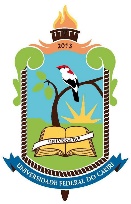 UNIVERSIDADE FEDERAL DO CARIRI - UFCACENTRO DE CIÊNCIAS SOCIAIS APLICADAS - CCSAPRÓ-REITORIA DE PESQUISA E INOVAÇÃO - PRPIPROGRAMA DE PÓS-GRADUAÇÃO EM BIBLIOTECONOMIA - PPGCEP: 63.048-080 – JUAZEIRO DO NORTE - CEE-MAIL: ppgb@ufca.edu.br  REQUERIMENTO PARA APROVEITAMENTO DE PROFICIÊNCIAEu, ____________________________________________, Inscrito no Processo Seletivo Discente para o Mestrado Profissional em Biblioteconomia, solicito o aproveitamento da Proficiência em Língua Inglesa, conforme o item 3.7.1 alíneas “a” e “b” do Edital nº 02/2020 por: (   ) Exame de Proficiência emitido por Instituições de Ensino Superior (IES) Públicas, Federais ou Estaduais, com nota igual ou superior a 7,0 (70% de acertos). (   ) Resultado oficial de exame da língua inglesa (TOEFL ITP, TOEFL IBT, TOEIC, IELTS e outros) com nível no mínimo intermediário - B1, conforme Quadro Comum de Referência Europeu. Conforme documento comprobatório em anexo*. Peço deferimento._________________________________________________Assinatura do (da) Candidato (a) RequerenteJuazeiro do Norte, CE _______ de ____________ de 2020.*Anexar documento comprobatório e entregar à Coordenação no momento da entrega dos documentos da inscrição.